附件：保亭县人民医院病案室档案架定制采购项目市场询价清单以上报价含税,并包含安装费、运输费、人工费等费用。报价单位：联 系 人： 身份证号：电    话：  日    期：2024年5 月    日手动密集架技术参数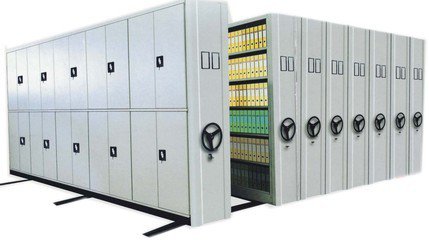 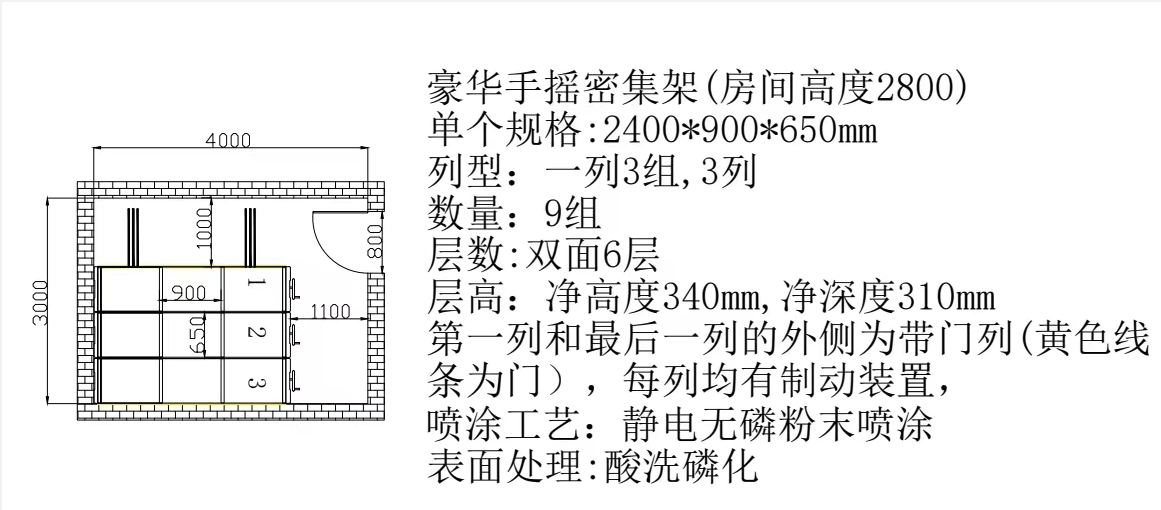 一式两套热轧钢板冷轧，符合GB／T711-88标准；轨条采用20×20mm冷拉方钢，符合GB／T905-94标准。整体镀锌钝化处理。底盘：采用2.3mm冷轧钢板，符合GB／T711-88，采用框架式结构，整体焊接。架体：立柱采用1.2mm冷轧钢板, 搁板采用0.8mm冷轧钢板, 挂板采用0.8mm冷轧钢板,符合GB／T5213-85，门框采用0.6mm冷轧钢板, 面板采用0.6mm冷轧钢板, 侧板采用0.6mm冷轧钢板, ，冷轧钢板表面静电喷塑，粉末涂料选用热固性聚酯与环氧型混合涂料。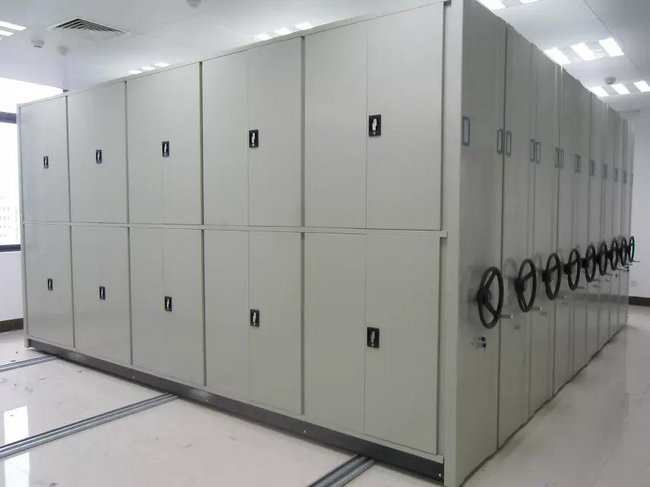 密集架产品材料及规格（配件）选配一览密集架材料、主要结构、性能等技术指标一、档案密集架生产的执行标准手动直列式移动密集架产品，技术指标采用中华人民共和国国家标准“GB/T13667.1-92”。所用材料符合GB710-82冷轧钢板的国家标准，产品磷化处理工艺符合GB6807-86国家标准。产品质量保证体系是以ISO9000：2000质量保证体系为标准。GB711优质碳素结构钢热轧厚钢板技术条件，GB699优质碳素结构钢技术条件，GB4357碳素弹簧钢丝，GB8162结构用无缝管，GB9439灰铁铸件，ZBG51035C04-2各色醇酸磁漆，HG2239H06-2铁红、锌黄、铁黑环氧酯底漆，ZBG51095 H06-19铁红、锌黄环氧酯底漆，ZB G51043 A04-9各色氧基烘干磁漆。 二、档案密集架的规格及结构1.架体标准，档案密集架高度：2400mm，节距长度：900mm，宽度：650mm，单面6层，双面12层，层距：340mm，格板厚25 mm，每层格板均匀承重80kg，设备承重≥300kg/m2，标准节在全负载的情况下，各结构件和架体无变形，架体无倾斜，每列架体设有安全限位及防倒装置。 2.产品结构，主体结构分底座，立柱架，格板，挂板四大部分，底座采用在模具上组焊成形，安装时可拆开运输安装。底座在出厂时应组装成品。立柱架、格板、挂板全部模具冲压成型，表面静电喷涂处理。三、档案密集架的技术指标1.主轴直径为20mm，45#材料，205轴承，短轴管连接传动，具有可靠的中心直线度，架体平稳轻便。2.传动速比1：4.8，豪华型曲柄摇把，手柄可折叠。单列密集架柄摇力≤11.5N。3.载荷能力>600kg/m3。                                        4.架体的空间利用率81.28%。5.传动装置，机械式全自动脱挂驱动装置，摩托链条传动，摇动轻变灵活，载荷能力强，磷化处理规范，静电亚光喷涂。外型美观大方防蚀性强，操作方便，无噪音。四、档案密集架的部件介绍1.每列密集架架体均装有制动装置，设在侧面板中，开闭方便，安全系数大。2.移动密集架各列之间装有密封条，顶部装有防尘板，合拢后无间隙，做到防尘、防鼠、防潮、防火的要求。3.立柱结构采用厚冷轧钢板，门板、侧板、护板、隔板采用冷轧钢板，全部部件模具冲压成形，组装后平整牢固。4.手柄采用折叠式，有齿轮、齿爪自动挂脱档，当单列移动时，其它手柄不会跟着转动。5.底盘结构焊接式，可分段拼装，加工精度高，对接互换性好。五、表面处理工艺表面处理采用碱性助洗脱脂，磷酸除锈，锌系磷化后，粉末喷涂。防护性好，附着力强。表面处理工艺程序：工作水洗——脱脂——水洗——除锈——水洗——表调——磷化——水洗——烘烤——喷粉——固化——喷塑产品。密集柜制造安装验收标准一、产品制造验收标准二、安装验收标准档案密集架使用说明1、开启操作：⑴整个列组在并列时，前后两列都安装有锁定机构，先打开总锁，然后把单列锁定机构的开关扳手拨至开的位置，方能进行摇动操作。⑵操作移动第二、三列移动密集档案架的时候，也应把单列锁定机构的开关扳手拨至开的位置。⑶摇把的操作：摇把为自动挂脱式机构，只有放倒摇把手柄，缓慢起摇至挂档时，就可用力摇动，使架体摇开至需要距离，就可以进行取卷阅档工作。为安全起见，可以先行锁定，把单列锁定机构的开关扳手拨至关的位置，把架体固定在导轨上。2、闭合操作：完成阅览档案工作后，把锁定机构的开关扳至开的位置，摇动把手，使每列档案架移动至封闭位置，然后把锁定机构的开关扳手拨至关的位置，锁好总锁，即可。关闭锁紧装置时，如遇关闭困难，可轻摇把手，使锁定开关拨至关的位置，如强行关闭，有可能扭断扳手把。3、维护保养：⑴存放移动密集档案架的库房必须干燥通风；⑵架体表面不允许阳光长时间直接照射；⑶保持导轨沟槽清洁卫生，无杂物堵塞；⑷喷塑表面严禁用汽油、高度酒精、松香水、香蕉水擦洗，这样会使喷塑表面失去光泽和褪色。4、全负载的情况下，各列密集架在手动操纵下运行自如，没有阻泄现象。毎标准节手动摇力不小于12N。5、在受全部载荷1/20外力（X、Y轴两个方向的水平外力）的作用反复100次后，取消外力，架体所产生的倾斜不大于总高的2%，支架、立柱没有明显的变形。库房产品名称单组规格：长宽高（mm）列型单套数量套数备注病案室库房手摇密集档案架900*650*2400一列3组，3列9组2套双面6层，单层净高度340MM，净深度310MM报价报价大写：                   元整大写：                   元整大写：                   元整小写：             元小写：             元序号部件名称材料规格材料标准产地1轨道20*20方钢冷拔2底盘Δ2.3mm热板3立柱δ1.2mmST-12冷轧板4层板Δ0.8mmST-12冷轧板5挂板Δ0.8mmST-12冷轧板6门板Δ0.6mmST-12冷轧板7侧板Δ0.6mmST-12冷轧板8防尘Δ1mmST-12冷轧板9主轴ψ20mm45#圆钢10轴承LYC-60204A级P20411链条摩托车专用GB42812齿轮精工3R齿轮GB1244-8413密封装置20*20高强度胶条14喷塑粉末驼-175LD/QR13008-175结构要求密封装置:采用优质磁封条,顶部采用防尘板,有防尘﹑防鼠﹑防盗功能.刹车装置:每一列均可随意止动,确保安全.制造公差长度偏差:±2mm宽度偏差: ±2mm高度偏差: ±2mm加工制造所有钣金件﹑机件加工后应打磨毛刺,无裂痕及划伤.所有焊接件应焊接牢固,焊接光滑﹑平整.钢板厚度及配件用料底盘:2.3mm立柱:1.2mm侧板、门板、侧护板:0.6mm搁板:0.8mm轨道用料:20×20 mm传动轴: ø20mm45#优质结构钢.表面处理所有部件均应进行清洗,除油,初锈,磷化处理.外观质量表面光滑,平整.无任何尖角,凸起,色泽一致.漆膜附着力表面光度达到90%以上，耐冲力达到60kg/cm²，附着力一级,塑膜厚度60-70µm,无开裂鼓泡脱落划痕污绩等现象.符合GBD20中规定的指标.搁板载重搁板承重≥85kg，双面均布载170kg，满负荷24小时后下挠度≤2mm，卸载后自动恢复标准节载重标准节（六层双面搁板）在全负载（毎块单面搁板均布载重40kg），架体、立柱没有明显变形，架体不会产生倾倒现象。部件名称检测项目检测标准部件名称检测项目检测标准轨   道单条轨道直线度≤2mm轨   道轨道间平行度≤1.5mm轨   道轨道水平度≤1mm/n全长≤4mm轨   道轨道方钢接头错位上、中、下、左、右<1 mm架   体底盘矩形对角线误差≤3mm架   体立杆铅垂度（两个方向）≤2mm架   体同列每节长度误差≤1.5mm传动系统手柄  摇力要求1列空载1kg.f       1列满载每节1kg.f传动系统铁轮滚动要求不应啃轨和掉轨,滚动平稳传动系统锁死后移动距离<15 mm门   面门面和门框缝隙上下左右≤2mm门   面每列门面的平面度≤2mm门   面门框两侧竖棱对架体的对称度≤2mm外形尺寸每区侧护板平面度≤3mm外形尺寸邻边垂直度≤2mm外形尺寸每列架宽偏差≤2mm外形尺寸每列架高偏差≤2mm外形尺寸每列架长偏差≤2mm油漆外观颜色一致，漆面均匀光亮，无划伤油漆外观不允许有漏漆缺陷